КОНТРОЛЬНАЯ РАБОТА ПРОМЕЖУТОЧНОЙ АТТЕСТАЦИИпредмет МУЗЫКАЛЬНАЯ ЛИТЕРАТУРА  4 класс (5) МО2019 – 2020ФИ ученика______________________________________________________№1 Узнай композиторов:а)                                               б)                                                   в) 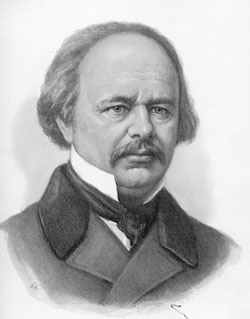 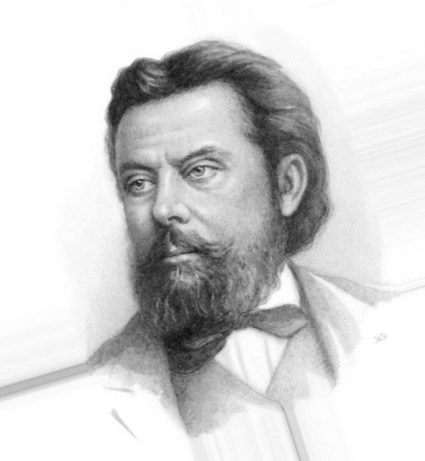 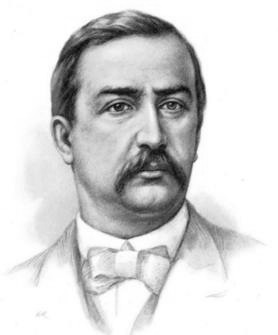 г)                                                                                                         д)                        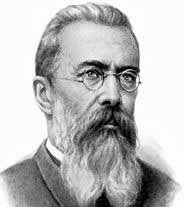 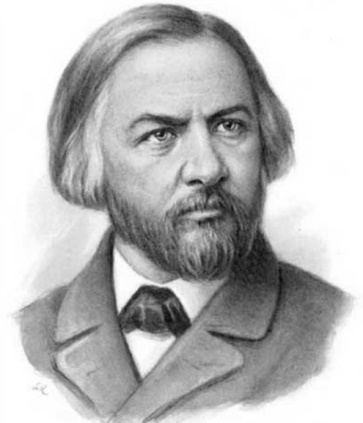 №2 Ответить на вопросы:             1.Кого называют основоположником русской музыки____________________________             2. Первые русские композиторы (18в.)_________________________________________   3. Композиторы-создатели русского романса_____________________________________             4. Назовите членов «Могучей кучки»___________________________________________       ___________________________________________________________________________       __________________________________________________________________________             5. Организатор, руководитель «кучкистов»________________________________________             6. Известный музыкальный критик, идейный вдохновитель  «кучкистов»______________             7. Основатель Петербургской консерватории___________________________ 8. Основатель Московской консерватории______________________________ 9. В каком году появилась первая русская консерватория в Петербурге?________________             10. Кто сказал: «Хочу, чтобы звук прямо выражал слово. Хочу правды»__________________             11. Композитор-автор книги «Летопись моей музыкальной жизни»_______________________             12. Композитор – профессор кафедры химии Медико-хирургической академии_____________             13. Композитор – моряк________________________________________________________             14. Знаменитая художественная галерея в Москве______________________________________             15. Где находится «Большой театр»_________________________________________________             16. В каком городе находится «Мариинский театр»___________________________________№3 Указать авторов  произведений:№4 Музыкальная викторина (https://yadi.sk/d/HGFAqYov-Se63Q): 1. 2. 3. 4. 5. 6. 7. 8. 9.10.«Иван Сусанин»_____________       Полет шмеля_______________________«Хованщина»_______________«Богатырская» симфония______________«Сказка о царе Салтане»______Камаринская_______________________«Русалка»__________________Романс «Соловей»__________________«Борис Годунов»____________Романс «Титулярный советник»________«Князь Игорь»______________«Шехеразада»_______________________«Руслан и Людмила»_________«Картинки с выставки»_______________«Садко»____________________«Снегурочка»________________________Вальс-фантазия______________     Романс «Я помню чудное мгновение»______№3 Укажи, из каких опер эти героиАнтонида____________________   Наташа______________________  Купава ______________________  Ярославна_____________________Лель__________________________Кончак________________________Мельник_____________________Скула________________________